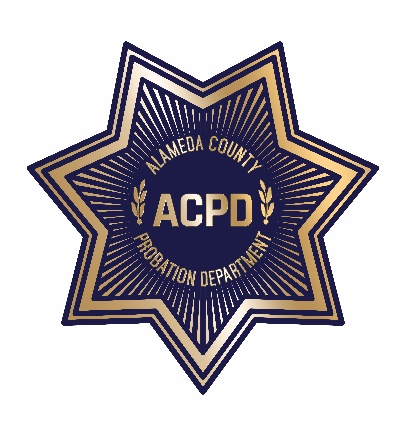 ALAMEDA COUNTY PROBATION DEPARTMENTCOMMUNITY CORRECTIONS PARTNERSHIPFISCAL/PROCUREMENT WORKGROUP AGENDA
February 2, 2021  3:00 PM – 5:00 PMTo guarantee social distancing, the meeting is a video conference. Meeting documents will be shared live during the meeting. Please note: Documents cannot be viewed live if you choose to use the call-in number; refer to “Meeting Materials” below to access documents.Click here to join the meeting from your computer or mobile appOr call in (audio only): +1-415-915-3950,,721574971#; (888) 715-8170,,721574971# (Toll-free) Phone Conference ID: 721 574 971#Call to Order and IntroductionsPublic Comment on Any Item Listed Below as for “Discussion” onlyOLD BUSINESSReview and Adoption of January 5, 2021 Meeting Minutes  NEW BUSINESSCORE Status Update (discussion)Behavioral Health Update (discussion) Grants Update (discussion) Probation RFP and Contracts Update (discussion) FY 20/21 FundingCAB Recommendation Pilot Program (discussion and action)AB 109 Designation Account Update (discussion) Next Meeting – March 2, 2021 from 3:00 PM to 5:00 PMPublic Comment (discussion)SUBMITTING WRITTEN PUBLIC COMMENT TO THE FISCAL AND PROCUREMENT WORKGROUPPersons who are unable to join the meeting via Teams, may submit to the Fiscal and Procurement Workgroup, by the time the proceedings begin, written comments regarding the subject of the meeting. These comments will be made a part of the official public record and brought to the attention of the Fiscal and Procurement Workgroup. Written comments should be submitted to Janene Grigsby, Probation Department, 1111 Jackson Street, Oakland, CA 94607, or via email at jagrigsby@acgov.org. MEETING MATERIALSCopies of agendas, minutes, and explanatory documents are available through the Alameda County Probation Department’s Calendar of Events website at https://probation.acgov.org/calendar/list.page or by calling Janene Grigsby at (510) 268-7908 during normal business hours. The material can be faxed or mailed to you upon request.ACCOMMODATIONSTo obtain a disability-related modification or accommodation, including auxiliary aids or services, to participate in the meeting, please contact Janene Grigsby at jagrigsby@acgov.org or (510) 268-7908 at least two business days before the meeting.TRANSLATIONInterpreters for languages other than English are available on request. Sign language interpreters are also available on request. For either accommodation, please contact Janene Grigsby at jagrigsby@acgov.org or (510) 268-7908 at least two business days before the meeting.